KLIENTSKÁ KARTAA. ÚDAJE NEZBYTNÉ PRO POSKYTNUTÍ ZDRAVOTNÍ PÉČE*PROSÍME, VYPLŇUJTE ČITELNĚ HŮLKOVÝM PÍSMEMMáte alergii?Na: 	místní znecitlivění		desinfekci		náplast			kosmetiku			kovy						alergie na léky (uveďte na jaké léky jste alergická/ý) ………………………………………………………………………..Jiné: ………………………………………………………………………………………………………………………………………………………………………Máte, nebo měla jste epilepsii? 		ano		ne Kouříte?					ano		neUžíváte léky?				ano		neJaké: ……………………………………………………………………………………………………………………………………………………………………..Jste diabetik?				ano		neMáte vysoký krevní tlak?		ano		neMáte poruchu krevní srážlivosti, nebo jinou krevní poruchu?			ano		neDalší onemocnění:astma			choroby srdce			štítné žlázy			střev			jater			plicní onemocněníJiné, uveďte: ………………………………………………………………………………………………………………………………………………………...Závažná kožní onemocnění:atopický ekzém		kožní nádoryProdělané nemoci:žloutenka A		žloutenka B		žloutenka C	 	borelióza		zánět žil	TBC			encefalitida		zápal plic		renální nebo žluč. kolika		zhoubný nádor		opar 			HIV/AIDS	jiné, uveďte: ……………………………………………………………………………………………………………………………………………………………Prodělané operace, prosím uveďte: ………………………………………………………………………………………………………………………………………………………………………………………………………………………………………………………………………………………………………………………………………………………………Pro klientky: Jste těhotná?		ano		neNosil/a jste rovnátka?			ano		neUtrpěl/a jste někdy úraz obličeje?	ano		nezlomení čelisti		vyražený zub		přeražený zub		jiné: ………………………………………………..Trpíte krvácením z dásní?		ano		neTrpíte slizničním onemocněním?	ano		neD32 s.r.o. (provozující značku Dentální klinika Jan Stuchlík) je správcem Vašich osobních údajů a zpracovává osobní údaje v souladu s požadavky Nařízení Evropského parlamentu a Rady (EU) č. 2016/679 o ochraně fyzických osob v souvislosti se zpracováním osobních údajů. Tyto osobní údaje jsou shromažďovány, zpracovány a uchovány podle zákona č. 98/2012 Sb. vyhlášky o zdravotnické dokumentaci, zákona č. 372/2011 Sb., o zdravotních službách a podmínkách jejich poskytování (zákon o zdravotních službách) a zákona č. 101/2000 Sb., o ochraně osobních údajů a jsou tedy k poskytnutí zdravotní péče nezbytné. Tyto osobní údaje jsou podle zmíněných předpisů uchovávány po dobu 5 let od poslední návštěvy pracoviště. Po uplynutí této doby jsou skartovány tak, aby nebyla možná jejich rekonstrukce nebo identifikace.V některých případech mohou být Vaše osobní údaje shromažďovány a dále zpracovávány na základě Vámi uděleného souhlasu, který vždy vyjadřuje svobodný, konkrétní, informovaný a jednoznačný projev Vaší vůle se zpracováním Vašich osobních údajů za daným účelem a jehož součástí je vždy informace o možnosti udělený souhlas kdykoliv odvolat.
Při zpracování Vašich osobních údajů nedochází k automatizovanému rozhodování, na jehož základě by byly činěny úkony či rozhodnutí, jejichž obsahem by byl zásah do Vašich práv či oprávněných zájmů.
Vaše osobní údaje jsou zpracovávány pouze po nezbytnou dobu, která je individuální pro jednotlivé účely zpracování.
Po uplynutí této doby jsou osobní údaje zlikvidovány nebo jsou dále uchovány po dobu stanovenou platným Spisovým a skartačním plánem, vydaným v souladu se zákonem č. 499/2004 Sb., o archivnictví a spisové službě.
V souvislosti se zpracováním Vašich osobních údajů máte právo na přístup k Vašim osobním údajům, na
jejich opravu nebo výmaz, popřípadě omezení zpracování, vznést námitku proti jejich zpracování, případně uplatnit právo na přenositelnost údajů a další práva podle obecného nařízení o ochraně osobních údajů.
Svá práva a požadavky uplatňujte u ředitele/ky společnoti D32 s.r.o.S těmito údaji pracují v souladu s Nařízením Evropského parlamentu a Rady (EU) 2016/679 výlučně zaměstnanci Dentální kliniky Jan Stuchlík, případně je poskytujeme v rámci plnění zákonné nebo smluvní povinnosti. Všechny osoby, kterým jsou údaje poskytnuty jsou vázány povinností mlčenlivosti. Podmínky zpracování a nakládání s osobními údaji klientů jsou upraveny ve zpracovatelských smlouvách mezi správcem a daným zpracovatelem. Společnost se zavazuje neposkytovat tyto údaje neoprávněně třetí straně.Datum: ……………………………………………………….		Podpis: ………………………………………………………………….Jméno, příjmení a podpis případného zákonného zástupce osoby mladší 18 let:Jméno a příjemní: ………………………………………………………………Podpis: ………………………………………………………………………………Pzn. Dentální klinika Jan Stuchlík je nesmluvní zařízení a zdravotní péče je tedy plně hrazena klienty. Přijímáme platby v hotovosti (CZK), kartou a po domluvě i převodem.DOPLŇUJÍCÍ ÚDAJE (NEPOVINNÉ)Jak jste se o klinice dozvěděli? doporučení od rodiny, přátel – Komu můžeme poděkovat za Vaše doporučení? ……………………………………………tisk (internetový nebo tištěný)přes internetový vyhledávač Google.compřes internetový vyhledávač Seznam.cz	Facebookdoporučení od jiného lékařebillboardstránky www.drstuchlik.czrádiojiné ……………………………………………Souhlasím se zasíláním newsletterů Dentální kliniky Jan Stuchlíkano     		neSouhlas je dobrovolný a je možné jej kdykoliv písemně odvolat. Udělení nebo odvolání souhlasu nemá žádný vliv na poskytování zdravotní péče.Souhlasím s použitím anonymizovaných fotografií a rentgenových snímků (pouze zubů a nejbližšího okolí úst) pořízených při mém ošetřování pro účely prezentace Dentální kliniky Jan Stuchlík k marketingovým účelům.ano     		neSouhlas je dobrovolný a je možné jej kdykoliv písemně odvolat. Udělení nebo odvolání souhlasu nemá žádný vliv na poskytování zdravotní péče.Souhlasím se shromažďováním, zpracováním a uchováním osobních údajů a sdělení informací podle zákona č. 101/2000 Sb., o ochraně osobních údajů. Datum: ……………………………………………………….			Podpis: ………………………………………………………………….Jméno a podpis případného zákonného zástupce:……………………………………………………………………………………………………S těmito údaji pracují v souladu s Nařízením Evropského parlamentu a Rady (EU) 2016/679 výlučně zaměstnanci Dentální kliniky Jan Stuchlík, případně je poskytujeme v rámci plnění zákonné nebo smluvní povinnosti. Všechny osoby, kterým jsou údaje poskytnuty jsou vázány povinností mlčenlivosti. Podmínky zpracování a nakládání s osobními údaji klientů jsou upraveny ve zpracovatelských smlouvách mezi správcem a daným zpracovatelem. Společnost se zavazuje neposkytovat tyto údaje neoprávněně třetí straně.Souhlas klienta s nahlížením do zdravotnické dokumentace, s pořizováním výpisů nebo kopií z ní a poskytováním informací o jeho zdravotním stavu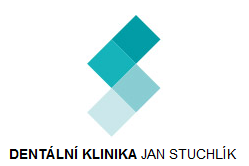 D32 s.r.o.Rohanské nábřeží 661/5, Praha 8, 18600IČ 24151831www.drstuchlik.czinfo@drstuchlik.cz+420 604 442 442+420 273 130 160 Příjmení:Příjmení:Příjmení:Jméno:Titul:Rodné příjmení:Rodné příjmení:Rodné příjmení:Pohlaví:     žena      mužPojišťovna:Telefon:Datum narození:Datum narození:Datum narození:Rodné číslo: Bydliště:Bydliště:Bydliště:Město a PSČ:Email:Zaměstnání – pozice:Zaměstnání – pozice:Zaměstnání – pozice:Já, níže podepsaný/á……………………………………….……………………………………….……………………………………….……………………………………….(titul, jméno, příjmení)(titul, jméno, příjmení)Datum narození……………………………………….……………………………………….……………………………………….……………………………………….Bytem……………………………………….……………………………………….……………………………………….……………………………………….určuji tímtourčuji tímtourčuji tímtove smyslu § 65 odst. 1 písm. b) zákona č. 372/2011 Sb., o zdravotních službách, ve znění pozdějších předpisů,ve smyslu § 65 odst. 1 písm. b) zákona č. 372/2011 Sb., o zdravotních službách, ve znění pozdějších předpisů,ve smyslu § 65 odst. 1 písm. b) zákona č. 372/2011 Sb., o zdravotních službách, ve znění pozdějších předpisů,Pana/paní/právnickou osobu……………………………………….……………………………………….……………………………………….……………………………………….Bytem/sídlem……………………………………….……………………………………….……………………………………….……………………………………….Datum narození/IČO……………………………………….……………………………………….……………………………………….……………………………………….jako fyzickou osobu/právnickou osobu, která je oprávněna nahlížet do mé zdravotnické dokumentace vedené poskytovatelem zdravotních služeb D32 s.r.o. se sídlem Rohanské nábřeží 661/5, Praha 8, 18600, IČ 241 51 831 (dále jen „Zdravotnické zařízení“), a pořizovat si z ní kopie nebo výpisy, a tojako fyzickou osobu/právnickou osobu, která je oprávněna nahlížet do mé zdravotnické dokumentace vedené poskytovatelem zdravotních služeb D32 s.r.o. se sídlem Rohanské nábřeží 661/5, Praha 8, 18600, IČ 241 51 831 (dále jen „Zdravotnické zařízení“), a pořizovat si z ní kopie nebo výpisy, a tojako fyzickou osobu/právnickou osobu, která je oprávněna nahlížet do mé zdravotnické dokumentace vedené poskytovatelem zdravotních služeb D32 s.r.o. se sídlem Rohanské nábřeží 661/5, Praha 8, 18600, IČ 241 51 831 (dále jen „Zdravotnické zařízení“), a pořizovat si z ní kopie nebo výpisy, a tov plném rozsahuv plném rozsahuv plném rozsahuv rozsahu omezeném na ……………………………………….……………………………………….v rozsahu omezeném na ……………………………………….……………………………………….v rozsahu omezeném na ……………………………………….……………………………………….a zároveňa zároveňa zároveňuděluji souhlasuděluji souhlasuděluji souhlasve smyslu ust. § 51 odst. 2 písm. b) zákona č. 372/2011 Sb., o zdravotních službách, ve znění pozdějších předpisů,ve smyslu ust. § 51 odst. 2 písm. b) zákona č. 372/2011 Sb., o zdravotních službách, ve znění pozdějších předpisů,ve smyslu ust. § 51 odst. 2 písm. b) zákona č. 372/2011 Sb., o zdravotních službách, ve znění pozdějších předpisů,s tím, aby Zdravotnické zařízení a jeho zaměstnanci sdělili/sdělovali výše uvedené fyzické osobě/právnické osobě údaje nebo jiné skutečnosti, které se dozvěděl i v souvislosti s poskytováním zdravotních služeb a které se týkají mého zdravotního stavu, a tos tím, aby Zdravotnické zařízení a jeho zaměstnanci sdělili/sdělovali výše uvedené fyzické osobě/právnické osobě údaje nebo jiné skutečnosti, které se dozvěděl i v souvislosti s poskytováním zdravotních služeb a které se týkají mého zdravotního stavu, a tos tím, aby Zdravotnické zařízení a jeho zaměstnanci sdělili/sdělovali výše uvedené fyzické osobě/právnické osobě údaje nebo jiné skutečnosti, které se dozvěděl i v souvislosti s poskytováním zdravotních služeb a které se týkají mého zdravotního stavu, a tov plném rozsahuv plném rozsahuv plném rozsahuv rozsahu omezeném na ……………………………………….……………………………………….v rozsahu omezeném na ……………………………………….……………………………………….v rozsahu omezeném na ……………………………………….……………………………………….V Praze dne……………………………V Praze dne……………………………V Praze dne……………………………Podpis:             ___________________________Podpis:             ___________________________Podpis:             ___________________________*úředně ověřený podpis klienta případně podpis klienta po předložení dokladu totožnosti zaměstnanci Zdravotnického zařízení*úředně ověřený podpis klienta případně podpis klienta po předložení dokladu totožnosti zaměstnanci Zdravotnického zařízení